22.04.2022  № 1398О внесении изменений в постановление администрации города Чебоксары от 09.07.2015 № 2320 "Об утверждении Кодекса этики и служебного поведения муниципальных служащих исполнительно-распорядительного органа города Чебоксары - администрации города Чебоксары"На основании Указа Президента Российской Федерации от 25.08.2021 № 493 «О порядке замещения должностей государственной и муниципальной службы гражданами Российской Федерации, имеющими гражданство (подданство) иностранного государства, которое не прекращено по не зависящим от них причинам», руководствуясь статьей 43 Устава муниципального образования города Чебоксары – столицы Чувашской Республики, принятого решением Чебоксарского городского Собрания депутатов Чувашской Республики о 30.11.2005 № 40, в целях приведения нормативного правового акта в соответствие с действующим законодательством администрация города Чебоксары п о с т а н о в л я е т:1. Внести в раздел 2 «Основные принципы и правила служебного поведения муниципальных служащих» Кодекса этики и служебного поведения муниципальных служащих исполнительно-распорядительного органа города Чебоксары – администрации города Чебоксары, утвержденного постановлением администрации города Чебоксары                 от 09.07.2015 № 2320, изменения, дополнив пунктом 2.18 следующего содержания:«2.18. Муниципальные служащие, имеющие гражданство (подданство) иностранного государства, которое не прекращено по не зависящим от них причинам, замещающие должности в соответствии со статьей 26 Федерального закона от 30.04.2021 № 116-ФЗ «О внесении изменений в отдельные законодательные акты Российской Федерации», призваны:а) принимать все возможные меры, направленные на прекращение гражданства (подданства) иностранного государства;б) воздерживаться от получения документов, удостоверяющих личность гражданина (подданного) иностранного государства, и совершения иных действий в качестве гражданина (подданного) иностранного государства, за исключением случаев, когда такие действия необходимы для прекращения гражданства (подданства) иностранного государства.».2 Настоящее постановление вступает в силу со дня его официального опубликования.3. Контроль за исполнением настоящего постановления возложить на заместителя главы администрации – руководителя аппарата А.Н.  Петрова.Глава администрации города Чебоксары			                  Д.В. СпиринЧăваш РеспубликиШупашкар хулаАдминистрацийěЙЫШĂНУ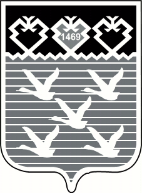 Чувашская РеспубликаАдминистрациягорода ЧебоксарыПОСТАНОВЛЕНИЕ